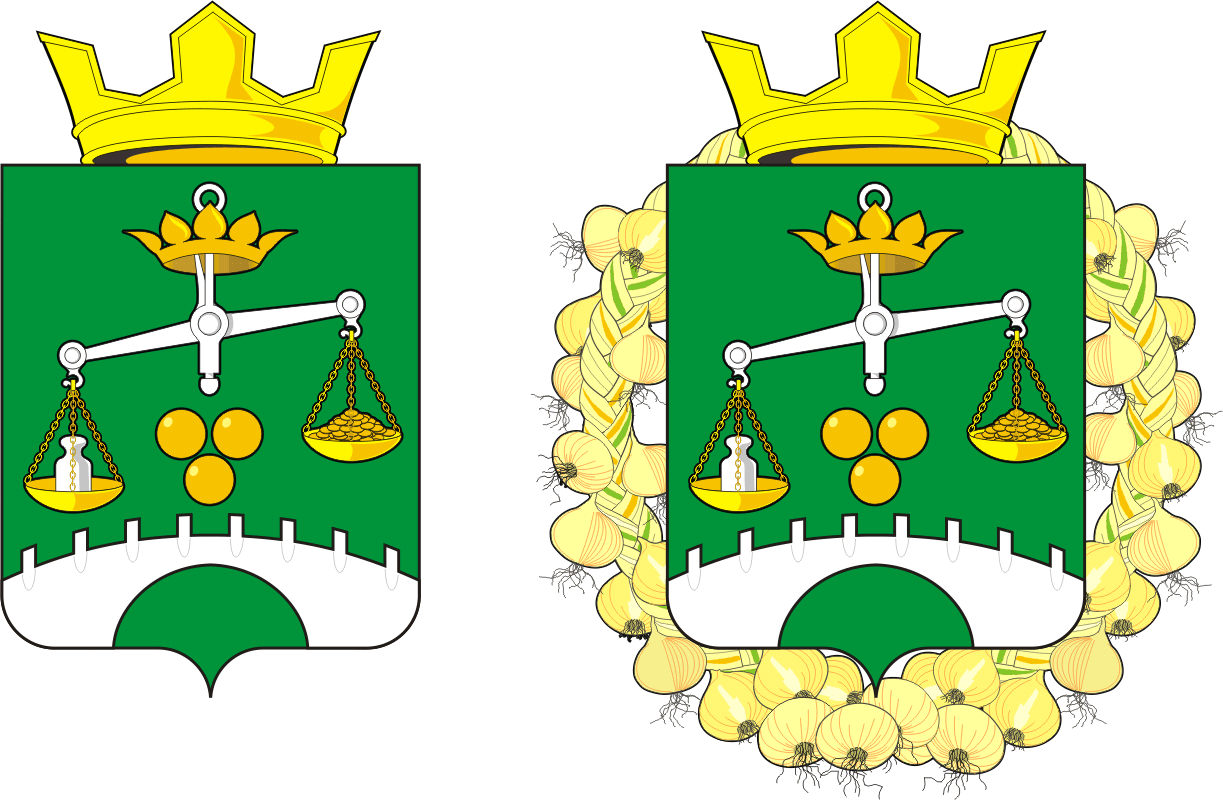 АДМИНИСТРАЦИЯМУНИЦИПАЛЬНОГО ОБРАЗОВАНИЯСЕЛЬСКОЕ ПОСЕЛЕНИЕПЕТРОВСКИЙ  СЕЛЬСОВЕТСАРАКТАШСКОГО РАЙОНАОРЕНБУРГСКОЙ ОБЛАСТИ                                       П О С Т А Н О В Л Е Н И Е ____________________________________________________________________13 июня 2023 года	             с. Петровское	                                      № 48-пОб установлении способов информирования граждан о введении запретов и (или) изменения схемы организации дорожного движения на автомобильных дорогах местного значения муниципального образования Петровский сельсовет Саракташского района Оренбургской области, а также о причинах принятия такого решенияВ соответствии с ч. 3 ст. 21 Федерального закона от 10.12.1995  № 196-ФЗ «О безопасности дорожного движения», руководствуясь Уставом муниципального образования Петровский сельсовет Саракташского района Оренбургской области1.Установить, что информирование граждан об установке дорожного знака или нанесении разметки, запрещающих въезд всех транспортных средств в данном направлении, остановку или стоянку транспортных средств либо обозначающих дорогу или проезжую часть с односторонним движением либо выезд на такую дорогу или проезжую часть, на автомобильных дорогах общего пользования местного значения, а также о причинах принятия такого решения осуществляется не позднее чем за двадцать дней до их установки или нанесении разметки администрацией муниципального образования Петровский сельсовет следующими способами:1)посредством размещения информации на официальном сайте администрации муниципального образования Петровский сельсовет Саракташского района Оренбургской области в информационно-телекоммуникационной сети Интернет.	2)посредством размещения на информационном стенде администрации муниципального образования Петровский сельсовет Саракташского района Оренбургской области2.При введении временных ограничений движения граждане дополнительно информируются о сроках вводимых ограничений в порядке, установленным в пункте 1 настоящего постановления.3. Данное постановление вступает в силу со дня его официального опубликования и подлежит размещению на официальном сайте муниципального образования Петровский сельсовет в сети Интернет.4. Контроль за исполнением данного постановления оставляю за собой.Глава муниципального образованияПетровский сельсовет              			        	О.А. МитюшниковаРазослано: прокуратура района, на сайт, в дело